П О С Т А Н О В Л Е Н И Е(в редакции Постановлений  от 15.04.2013 г № 662,  от 01.10.2013 г № 1774,  от 13.11.2013 г. № 1859, от 30.05.2016 г. № 0628, от 07.02.2017 г. № 0166, от 04.04.2018 г.№ 0428, от 26.10.2018 г. № 1492, от 18.12.2018 г. № 1830)	                                                                                                                        от 05  июля 2010 г. № 534   	                                                                                               О межведомственном  Советепри Главе  МО  «Мирнинский район» Республики Саха (Якутия)по противодействию  коррупции             В целях повышения эффективности деятельности органов местного самоуправления, обеспечения координации и взаимодействия в работе по противодействию коррупции, создания эффективной системы профилактики коррупционных правонарушений в  МО «Мирнинский район» Республики Саха (Якутия), руководствуясь Федеральным законом от 25.12.2008 года № 273-ФЗ «О противодействии коррупции», Законом Республики Саха (Якутия) от 19.02.2009 года  668-З N 227-IV «О противодействии коррупции в Республике Саха (Якутия)»,  ст.45 Устава МО «Мирнинский район» Республики Саха (Якутия):1. Образовать межведомственный Совет при Главе МО «Мирнинский район» Республики Саха (Якутия) по противодействию коррупции  (приложение 1).2. Утвердить Положение о межведомственном Совете при Главе МО «Мирнинский район» Республики Саха (Якутия) по противодействию коррупции (приложение  2).3. Рекомендовать главам муниципальных образований поселений Мирнинского района образовать совещательные органы по противодействию коррупции.4. Пресс-службе (Анисимова Н.В.) разместить настоящее постановление на официальном сайте районной Администрации (www.aлмазный-край.рф).       5.  Контроль исполнения настоящего постановления  возложить на первого заместителя Главы Администрации  по социальным вопросам Ситнянского Д.А.Глава района 				п/п					       И.Р. Султанов 								 Приложение  1                   к постановлению Главы района                  от  05.07.2010 г. № 534СОСТАВмежведомственного Совета при Главе МО «Мирнинский район» Республики Саха (Якутия) по противодействию коррупцииПриложение  2                           к постановлению  Главы района                          от  05 07.2010 г. № 534Положениео межведомственном Совете при Главе МО «Мирнинский район» Республики Саха (Якутия) по противодействию коррупцииI. Общие положения1.1. Межведомственный Совет при Главе МО «Мирнинский район» Республики Саха (Якутия) по противодействию коррупции (далее – Совет) является коллегиальным совещательным органом, образованным  в целях эффективного  решения вопросов разработки и реализации  государственной антикоррупционной политики и мер по противодействию коррупции и устранению причин, её порождающих,   организации взаимодействия и координации деятельности органов местного самоуправления  МО «Мирнинский район» Республики Саха (Якутия), а также разрешения  вопросов, связанных с конфликтом интересов.1.2. В своей деятельности Совет руководствуется Конституцией Российской Федерации, федеральными конституционными законами, федеральными законами, указами и распоряжениями Президента Российской Федерации, постановлениями и распоряжениями Правительства Российской Федерации, Уставом (Основным законом) Республики Саха (Якутия), законами Республики Саха (Якутия), указами и распоряжениями Президента Республики Саха (Якутия), Уставом, правовыми актами районной Администрации и иными муниципальными правовыми актами органов местного самоуправления МО «Мирнинский район» Республики Саха (Якутия), а также настоящим Положением.1.3. Состав Совета  утверждается правовым актом Главы  МО «Мирнинский район» Республики Саха (Якутия).1.4. В состав Совета могут входить заместители главы Администрации  МО «Мирнинский район» Республики Саха (Якутия), руководители (представители)  органов местного самоуправления МО «Мирнинский район» Республики Саха (Якутия), в ведении которых находятся вопросы противодействия коррупции, представители правоохранительных, надзорных и территориальных органов федеральных органов исполнительной власти, осуществляющих свою деятельность на территории  МО «Мирнинский район» Республики Саха (Якутия), а также представители общественных организаций.                                            II. Задачи Совета2.1. Координация деятельности и взаимодействия органов местного самоуправления, территориальных органов федеральных органов исполнительной власти, органов исполнительной власти Республики  Саха (Якутия), общественных    организаций по реализации государственной политики в области противодействия коррупции в МО «Мирнинский район» Республики Саха (Якутия).2.2. Подготовка предложений Главе МО «Мирнинский район» Республики Саха (Якутия), касающихся выработки и реализации государственной политики в области противодействия  коррупции в МО « Мирнинский район» Республики Саха (Якутия).2.3. Оказание содействия Главе  МО «Мирнинский район» Республики Саха (Якутия) в выработке стратегии в сфере противодействия коррупции и рекомендаций, направленных на повышение эффективности работы по выявлению и устранению причин  и условий, способствующих возникновению коррупции в органах местного самоуправления.2.4. Рассмотрение вопросов, связанных с урегулированием  ситуаций, когда личная заинтересованность   лиц,  замещающих муниципальные должности, влияет или может повлиять на объективное исполнение им должностных (служебных) обязанностей.2.5. Контроль за реализацией мероприятий по противодействию коррупции в МО «Мирнинский район» Республики Саха (Якутия).III. Функции Совета3.1. Участие в разработке направлений, форм и методов государственной антикоррупционной политики в МО «Мирнинский район» Республики Саха (Якутия).3.2. Рассмотрение вопросов, связанных с решением задач по противодействию коррупции.3.3. Анализ ситуации в области противодействия коррупции и принятие решений по устранению причин, её порождающих.3.4. Разработка и утверждение планов совместных мероприятий  в области противодействия коррупции в МО «Мирнинский район» Республики Саха (Якутия)3.5. Содействие развитию общественного контроля за реализацией  государственной антикоррупционной политики.3.6. Поддержка общественных объединений, деятельность которых направлена на противодействие коррупции.3.7. Рассмотрение результатов антикоррупционной экспертизы проектов и вступивших в законную силу муниципальных правовых актов  МО «Мирнинский район» Республики Саха (Якутия).3.8. Анализ деятельности органов местного самоуправления в целях выявления причин и условий, способствующих  возникновению и распространению коррупции.3.9. Экспертная оценка решений и действий лиц, замещающих муниципальные   должности  муниципальной  службы  МО «Мирнинский район» Республики Саха (Якутия), с точки зрения этики муниципальной службы с целью выявления признаков конфликта интересов или коррупционных проявлений.3.10. Разработка мер по усилению общественного контроля за соблюдением законодательства Российской Федерации и Республики Саха (Якутия) о муниципальной службе.3.11. Разработка мер по предотвращению действий органов местного самоуправления и их должностных лиц, направленных на ограничение  или устранение конкуренции на рынке товаров и услуг.3.12. Анализ  и криминологическая экспертиза  издаваемых органами местного самоуправления правовых актов по вопросам, связанным с распоряжением муниципальной собственностью. 3.13. Выработка рекомендаций по организации мероприятий в области просвещения и агитации населения,  муниципальных служащих МО «Мирнинский район» РС (Я) в целях формирования у них навыков актикоррупционного поведения в сферах повышенного коррупционного риска, а также нетерпимого отношения к коррупции.3.14. Подготовка предложений и рекомендаций по организации сотрудничества населения, организаций, предприятий и учреждений, органов местного самоуправления, общественных объединений и средств массовой информации, направленных  на противодействие коррупции.3.15. Подготовка предложений  по совершенствованию правовых, экономических, и организационных  механизмов функционирования органов местного самоуправления в целях  устранения причин и условий, способствующих  возникновению и распространению коррупции, в  том числе по  разработке соответствующих правовых актов  в сфере борьбы с коррупцией.3.16. Подготовка предложений рекомендательного характера по совершенствованию  правоохранительной деятельности  на территории МО «Мирнинский район» Республики Саха (Якутия).3.17. Выработка  рекомендаций по эффективности взаимодействия  на территории МО «Мирнинский район» Республики Саха (Якутия)  правоохранительных,  контрольных, надзорных органов и общественности по вопросам противодействия коррупции.3.18. Урегулирование конфликта интересов, способного нанести вред законным интересам граждан, организаций, общества.3.19.  Изучение отечественного и зарубежного опыта в сфере противодействия коррупции, подготовка предложений по его использованию.3.20. Рассмотрение на заседаниях Совета информации, поступившей в результате деятельности системы «Телефон доверия» по фактам коррупционной направленности, о возникновении  конфликтных и иных проблемных ситуаций, свидетельствующих о возможном наличии признаков коррупции, организация экспертного изучения этих ситуаций с целью последующего информирования правоохранительных органов и иных заинтересованных лиц для принятия мер по подведомственности.3.21. Участие в подготовке и организации выполнения мероприятий  республиканских и районных целевых программ и проектов, отнесённых к компетенции Совета.3.22. Осуществление контроля за выполнением решений, принятых Советом.                                            IV.Полномочия Совета4.1.  Совет для исполнения возложенных на него функций задач имеет право:          4.1.1. рассматривать заявления, жалобы и обращения граждан, общественных, коммерческих и иных организаций, рекомендовать соответствующим органам принятие тех или иных мер в соответствии с действующим законодательством;4.1.2. обращаться в средства массовой информации для распространения обращений, заявлений и иных документов Совета, входящих в сферу его компетенции;4.1.3. осуществлять общественный контроль за законностью и целевым использованием средств местного бюджета органами  местного самоуправления;4.1.4. запрашивать и получать в установленном порядке информацию и необходимые материалы от  органов местного самоуправления МО «Мирнинский район» Республики Саха (Якутия);4.1.5. приглашать на свои заседания представителей территориальных органов федеральных органов государственной власти, исполнительных органов государственной власти автономного округа  и общественных объединений;4.1.6. привлекать в установленном порядке для выработки решений учёных, экспертов и специалистов;4.1.7. создавать комиссии, рабочие группы для решения текущих вопросов деятельности Совета;4.1.8. принимать решения по результатам рассмотрения на заседании Совета.V. Состав и порядок работы Совета5.1. Председателем Совета является Глава МО «Мирнинский район» Республики Саха (Якутия).5.2. Председатель Совета:5.2.1. определяет место и время проведения Совета;5.2.2. председательствует на заседании Совета;5.2.3. утверждает на основе предложений членов Совета план работы Совета и повестку дня его заседаний;5.2.4. даёт поручения заместителю председателя Совета и членам Совета;5.2.5. подписывает протоколы заседаний Совета;5.2.6. представляет Совет в отношениях с населением и организациями по вопросам, относящимся к его компетенции;5.3. В случае отсутствия председателя Совета по его поручению полномочия председателя Совета осуществляет заместитель председателя Совета или один из членов Совета.5.4. Члены Совета:5.4.1. обладают равными правами при обсуждении вопросов, внесённых в повестку дня заседания Совета, а также при голосовании;5.4.2. вносят предложения по плану работы Совета, повестке дня его заседаний и порядку обсуждения вопросов, участвуют в подготовке материалов к заседанию Совета, а также проектов его решений;5.4.3. имеют право в случае несогласия с принятым решением Совета изложить письменно свое особое мнение, которое подлежит обязательному приобщению к протоколу заседания Совета.5.5. Члены Совета вправе делегировать свои полномочия (с правом участия в голосовании) своим заместителям или иным сотрудникам своих учреждений (организаций), к компетенции которых относятся вопросы, внесённые в повестку дня заседания Совета, о чём они должны уведомить секретаря Совета.5.6. Решения Совета оформляются протоколами и носят рекомендательный характер, а при необходимости реализуются путём принятия соответствующих постановлений или распоряжений Главы МО «Мирнинский район» Республики Саха (Якутия).5.7. Заседания Совета проводятся не реже одного раза в полугодие на основании полугодовых планов его заседаний либо при возникновении необходимости безотлагательного рассмотрения вопросов, относящихся к его компетенции.Внеплановые заседания Совета проводятся по инициативе любого из его членов.5.8. Члены Совета и привлечённые  эксперты (консультанты) направляют свои предложения  секретарю Совета для формирования плана заседаний Совета на предстоящее полугодие не позднее 20 числа последнего месяца текущего полугодия.5.9. Заседание Совета правомочно, если на нём присутствует более половины от общего числа членов Совета.5.10. Подготовка материалов к заседанию Совета осуществляется представителями тех органов и организаций, к ведению которых относятся вопросы повестки дня.5.11. Орган или организация, указанный в качестве исполнителя первым, организационно обеспечивает подготовку вопроса к рассмотрению на заседании Совета: готовит обобщенную справку (доклад), проект решения Совета на основе согласованных предложений ведомств и, при необходимости, другие документы.5.12. Информационно-справочный материал и проект решения по рассматриваемому вопросу должны быть представлены секретарю Совета не позднее чем за 10 дней до дня проведения заседания.5.13. Решения Совета принимаются простым большинством голосов присутствующих на заседании членов Совета путём открытого голосования. В случае равенства голосов решающим является голос председательствующего.5.14. В зависимости от содержания рассматриваемых вопросов члены Совета могут привлекать других лиц к участию в заседаниях в качестве экспертов (консультантов).5.15. На заседания Совета могут быть приглашены представители средств массовой информации.5.16.  По решению председателя Совета информация не конфиденциального характера о рассмотренных Советом проблемных вопросах может передаваться в редакции средств массовой информации для опубликования.5.17. Организационно-техническое обеспечение деятельности Совета осуществляется Администрацией МО «Мирнинский район» Республики Саха (Якутия).Начальник КПУ							                 В.Г. Коротких Российская ФедерацияРеспублика Саха (Якутия)АДМИНИСТРАЦИЯМУНИЦИПАЛЬНОГО ОБРАЗОВАНИЯ«Мирнинский район»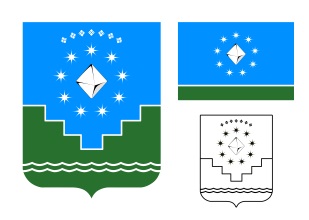 Россия ФедерациятаСаха Республиката«Мииринэй оройуона»МУНИЦИПАЛЬНАЙ ТЭРИЛЛИИДЬАhАЛТАТАЮзмухаметов Р. Н.–Глава  МО «Мирнинский район» РС (Якутия), председатель Совета;Ситнянский Д.А.–первый заместитель Главы Администрации по социальным вопросам, заместитель председателя Совета;Маркова Л.Ю.–заместитель начальника контрольно-правового управления Администрации, секретарь Совета;Члены Совета:Члены Совета:Члены Совета:Башарин Г.К._заместитель Главы Администрации   по экономике и финансам; Бруй Е.А._председатель  Совета молодых специалистов  АК «АЛРОСА» (ПАО)  (по согласованию);Коротких В.Г.                     _начальник Контрольно-правового управлениярайонной Администрации;Чернова С.И.                      _   начальник управления кадров и муниципальной службы районной Администрации; Муртазин Р.Р._   начальник  управления инвестиционного развития и предпринимательства районной Администрации;Ощепков А.И. –начальник Отдела МВД России по Мирнинскому району Республики Саха (Якутия) (по согласованию);Раднабазаров Ю.Ц.-заместитель руководителя Мирнинского межрайонного отдела Следственного управления Следственного комитета Российской Федерации  по Республике Саха (Якутия) (по согласованию);Богданова А.Р._член Координационного Совет по предпринимательству при Главе МО «Мирнинский район» Республики Саха (Якутия)  (по согласованСоловьева Ю.Р.-председатель  общественной организации предпринимателей Мирнинского района  «Деловой клуб»  (по согласованию).Полякова Е.Г._председатель контрольно-счетной Палаты МО «Мирнинский район» Республики Саха  (Якутия)  (по согласованию);Франц Л.Ф._председатель избирательной  комиссии МО«Мирнинский район» Республики Саха (Якутия) (по согласованию);Кузнецов А.В.–председатель  районного Совета  депутатов МО«Мирнинский  район» Республики Саха (Якутия) (по согласованию);